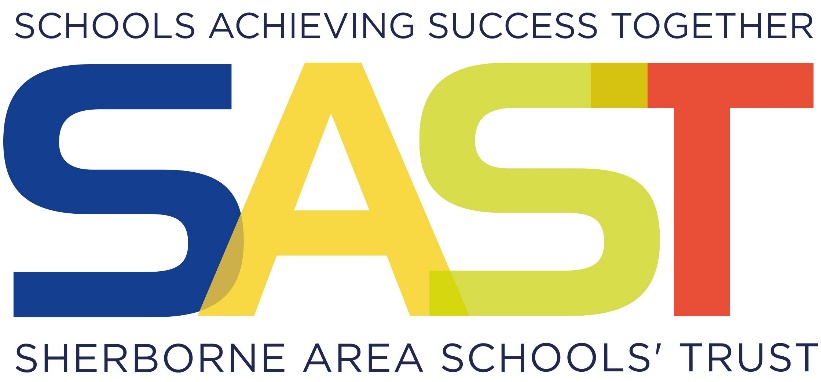 TEACHING APPLICATION FORMSherborne Area Schools’ Trust is committed to safeguarding children and young people.All post holders are subject to satisfactory enhanced Disclosure and Barring Service check.Sherborne Area Schools’ Trust (SAST) recognises the benefit of having a diverse workforce and is committed to building a workforce which reflects diversity from the communities it serves. SAST values the contributions from all staff from a wide range of different backgrounds and actively seeks to promote an environment that is free from discrimination and harassment and at the same time supports fair promotion and cultural acceptance. Under the provision of the Equality Act 2010 SAST welcomes applications from everyone and operates a recruitment process which is fair and does not discriminate against or disadvantage anyone because of their age, disability, gender reassignment status, marriage or civil partnership status, pregnancy or maternity, race or nationality, religion or belief, sex or sexual orientation.Please be advised that it is an offence to apply for the role if you are barred from engaging in regulated activity relevant to childrenPlease note that providing false information will result in the application being rejected, or withdrawal of any offer of employment, or summary dismissal is you are in post, and possible referral to the police. Please note that checks may be carried out to verify the contents of your application form.To complete this form on screen, please use the tab key to move between sections.Please continue employment history on a separate sheet if necessaryFirst ReferenceSecond ReferenceDo you have the legal right to live in the UK?						Yes    No Do you have the legal right to work in the UK?					Yes    No Is your right to work in the UK subject to a work permit?				Yes    No If yes, you will need to produce photographic identification and proof of the above if you are called to interviewAre you subject to any legal restrictions in respect of your employment in the UK?	Yes    No If yes please give details:       Do you have Qualified Teacher Status?						Yes    No If yes please give date of award:           Have you successfully completed a period of induction as aqualified teacher in this country?							Yes    No Are you registered with the DFE?							Yes    No DFE Reference Number (DfE number e.g 12/34567):       Are you subject to any conditions or prohibitions placed on you by the DFE?	Yes    No If yes please give details:      NQTs only: Have you provided evidence of passing the Skills Test in:		Numeracy     (Enclose evidence if not already provided)						Literacy         ICT                   Are you related to or have a close personal relationship	with any pupil, employee or governor, or trustee of schools within the Sherborne Area Schools’ Trust?			                                 Yes    No If yes please give details:      Do you need any special arrangements made for youif you are called for an interview and/or work based assessment?			Yes    No If yes please give details:      Disclosure of Criminal Record InformationThe post you are applying for is exempt from the Rehabilitation of Offenders Act 1974.  If you are short-listed, you will be required to reveal any information concerning spent or unspent convictions, cautions, reprimands or warnings. It is an offence to apply for this role if you are barred from engaging in regulated activity relevant to children.Are you registered with the DBS Update Service					Yes    No For the purpose of the Data Protection Act 2018, I give my consent to this form and related information being processed and retained on file and to the trust verifying the information I have provided with relevant third parties in administering its recruitment process.I declare that the information given on this form is to the best of my knowledge and belief correct and I understand that if I give you any false information or fail to provide full and complete information it may lead to my dismissal if I am appointed.	I agree to the declarations made on this formSignature : 		     __________________________Date of signature:	     __________________________Vacancy Job Title:Deadline for receipt of form:Where did you see this vacancy advertised?:Applications can only be made by completing this application form in full.Please also enclose a separate letter of application of no more than two sides of A4.Send both completed documents either by post or via email to the contact specified in the vacancy recruitment pack and job advert  PERSONAL INFORMATIONPERSONAL INFORMATIONPERSONAL INFORMATIONPERSONAL INFORMATIONTitle:Forenames:Known as:Surname:Previous Surnames:Home address:Postcode:Resident at this address since: Work Tel No:Home Tel No:Mobile Tel No:Email address:Nationality:National Insurance number:Which is your preferred contact number?Do you have a full current UK driving licence?EDUCATION & QUALIFICATIONSEDUCATION & QUALIFICATIONSEDUCATION & QUALIFICATIONSEDUCATION & QUALIFICATIONSTeaching QualificationsTeaching QualificationsTeaching QualificationsTeaching QualificationsUniversity/College/Training ProviderSubjectDate from(month/year)Date To(month/year)Higher Education QualificationsHigher Education QualificationsHigher Education QualificationsHigher Education QualificationsHigher Education QualificationsUniversity/CollegeSubjectResults(Hons/Level)Date from(month/year)Date to(month/year)School and Further Education QualificationsPlease list subjects studied and grades of GCSEs and A Levels (or equivalent)School and Further Education QualificationsPlease list subjects studied and grades of GCSEs and A Levels (or equivalent)School and Further Education QualificationsPlease list subjects studied and grades of GCSEs and A Levels (or equivalent)School and Further Education QualificationsPlease list subjects studied and grades of GCSEs and A Levels (or equivalent)School and Further Education QualificationsPlease list subjects studied and grades of GCSEs and A Levels (or equivalent)Name of school/collegeExaminations PassedGradesDate from(month/year)Date to(month/year)Membership of professional bodies / Professional registrationMembership of professional bodies / Professional registrationMembership of professional bodies / Professional registrationMembership of professional bodies / Professional registrationMembership of professional bodies / Professional registrationPRESENT/LAST APPOINTMENT (if applicable)PRESENT/LAST APPOINTMENT (if applicable)PRESENT/LAST APPOINTMENT (if applicable)PRESENT/LAST APPOINTMENT (if applicable)PRESENT/LAST APPOINTMENT (if applicable)PRESENT/LAST APPOINTMENT (if applicable)PRESENT/LAST APPOINTMENT (if applicable)PRESENT/LAST APPOINTMENT (if applicable)PRESENT/LAST APPOINTMENT (if applicable)PRESENT/LAST APPOINTMENT (if applicable)Name of schoolTelephoneAddressType of schoolBoys            Girls       Mixed          Age Range:      Age Range:      Age Range:      Age Range:      No. on roll:         No. on roll:         Type of SchoolCommunity Aided      Foundation Academy   Academy   Independent  Independent  Independent  Other  Job titleSubjects taughtAge groups taughtDate appointed to postDate left / notice requiredDate left / notice requiredReason for leavingCurrent / Last salary£Main Scale Point :Upper Pay Scale Point (with date awarded): Teaching and Learning Responsibility Grade :Main Scale Point :Upper Pay Scale Point (with date awarded): Teaching and Learning Responsibility Grade :Main Scale Point :Upper Pay Scale Point (with date awarded): Teaching and Learning Responsibility Grade :Main Scale Point :Upper Pay Scale Point (with date awarded): Teaching and Learning Responsibility Grade :Main Scale Point :Upper Pay Scale Point (with date awarded): Teaching and Learning Responsibility Grade :MS   - UPS - TLR  -MS   - UPS - TLR  -MS   - UPS - TLR  -Subjects and results:  Subjects taught, to what level, exam boards and best year’s results.  Please add any necessary contextual information.Key duties and responsibilities and staff reporting to you.Extra Curricular:  Please list activities you have led and been involved in over the last 2 years.Attendance:  Number of days absence in each of the last 2 years (and give details of any significant periods).PREVIOUS EMPLOYMENTPlease provide a full history in chronological order since leaving secondary education, including periods of any post secondary education/training, and part time and voluntary work as well as full time employment, with start and end dates, explanations for ALL periods not in employment or education/training and reasons for leaving employment.Name and address of employer:Position held and salary:         Date appointed:                       Date left:                                  Reason for leaving:                 Main duties and responsiblities:Name and address of employer:Position held and salary:         Date appointed:                       Date left:                                  Reason for leaving:                 Main duties and responsiblities:Name and address of employer:Position held and salary:         Date appointed:                       Date left:                                  Reason for leaving:                 Main duties and responsiblities:Periods of non-employment: Please indicate nature/reasons for any periods of non-employment including dates.PROFESSIONAL COURSES ATTENDED AS A TEACHERPlease list relevant courses attended in the past 3 yearsPROFESSIONAL COURSES ATTENDED AS A TEACHERPlease list relevant courses attended in the past 3 yearsPROFESSIONAL COURSES ATTENDED AS A TEACHERPlease list relevant courses attended in the past 3 yearsPROFESSIONAL COURSES ATTENDED AS A TEACHERPlease list relevant courses attended in the past 3 yearsSubjectOrganising BodyDate(s)DurationINTERESTS AND ACTIVITIESPlease give information about any interests/hobbies or activities in which you are involved and would be of benefit to the widening of our students horizons.  Please add anything else of specific personal interest.REFERENCESGive here details of two people to whom reference may be made. The first referee should normally be your present or most recent Headteacher or equivalent person.  If you are not currently working with children please provide a referee from your most recent employment involving children.  Referees will be asked about disciplinary offences relating to children, which may include any in which the penalty is ‘time expired’ and whether you have been the subject of any child protection concerns, and if so, the outcome of any enquiry or disciplinary procedure. References will not be accepted from relatives or from people writing solely in the capacity as friends.Name of referee:Employers name:Address:Telephone number:Email address:Relationship to you (e.g. Manager/Headteacher):Name of referee:Employers name:Address:Telephone number:Email address:Relationship to you (e.g. Manager/Headteacher):If you wish to be contacted before references are taken up please give details below:DECLARATIONSDECLARATIONSEquality and Diversity in EmploymentEquality and Diversity in EmploymentEquality and Diversity in EmploymentEquality and Diversity in EmploymentEquality and Diversity in EmploymentEquality and Diversity in EmploymentEquality and Diversity in EmploymentEquality and Diversity in EmploymentEquality and Diversity in EmploymentEquality and Diversity in EmploymentEquality and Diversity in EmploymentEquality and Diversity in EmploymentSherborne Area Schools’ Trust (SAST) recognises the benefit of having a diverse workforce and is committed to building a workforce which reflects diversity from the communities it serves. SAST values the contributions from all staff from a wide range of different backgrounds and actively seeks to promote an environment that is free from discrimination and harassment and at the same time supports fair promotion and cultural acceptance. Under the provision of the Equality Act 2010 SAST welcomes applications from everyone and operates a recruitment process which is fair and does not discriminate against or disadvantage anyone because of their age, disability, gender reassignment status, marriage or civil partnership status, pregnancy or maternity, race or nationality, religion or belief, sex or sexual orientation.   In order to help us monitor the effectiveness of our Equality in Employment Policy (and for no other reason) all applicants are asked to provide the information requested below. This information is confidential and does not form part of your application and will not be taken into account when making the appointment.Sherborne Area Schools’ Trust (SAST) recognises the benefit of having a diverse workforce and is committed to building a workforce which reflects diversity from the communities it serves. SAST values the contributions from all staff from a wide range of different backgrounds and actively seeks to promote an environment that is free from discrimination and harassment and at the same time supports fair promotion and cultural acceptance. Under the provision of the Equality Act 2010 SAST welcomes applications from everyone and operates a recruitment process which is fair and does not discriminate against or disadvantage anyone because of their age, disability, gender reassignment status, marriage or civil partnership status, pregnancy or maternity, race or nationality, religion or belief, sex or sexual orientation.   In order to help us monitor the effectiveness of our Equality in Employment Policy (and for no other reason) all applicants are asked to provide the information requested below. This information is confidential and does not form part of your application and will not be taken into account when making the appointment.Sherborne Area Schools’ Trust (SAST) recognises the benefit of having a diverse workforce and is committed to building a workforce which reflects diversity from the communities it serves. SAST values the contributions from all staff from a wide range of different backgrounds and actively seeks to promote an environment that is free from discrimination and harassment and at the same time supports fair promotion and cultural acceptance. Under the provision of the Equality Act 2010 SAST welcomes applications from everyone and operates a recruitment process which is fair and does not discriminate against or disadvantage anyone because of their age, disability, gender reassignment status, marriage or civil partnership status, pregnancy or maternity, race or nationality, religion or belief, sex or sexual orientation.   In order to help us monitor the effectiveness of our Equality in Employment Policy (and for no other reason) all applicants are asked to provide the information requested below. This information is confidential and does not form part of your application and will not be taken into account when making the appointment.Sherborne Area Schools’ Trust (SAST) recognises the benefit of having a diverse workforce and is committed to building a workforce which reflects diversity from the communities it serves. SAST values the contributions from all staff from a wide range of different backgrounds and actively seeks to promote an environment that is free from discrimination and harassment and at the same time supports fair promotion and cultural acceptance. Under the provision of the Equality Act 2010 SAST welcomes applications from everyone and operates a recruitment process which is fair and does not discriminate against or disadvantage anyone because of their age, disability, gender reassignment status, marriage or civil partnership status, pregnancy or maternity, race or nationality, religion or belief, sex or sexual orientation.   In order to help us monitor the effectiveness of our Equality in Employment Policy (and for no other reason) all applicants are asked to provide the information requested below. This information is confidential and does not form part of your application and will not be taken into account when making the appointment.Sherborne Area Schools’ Trust (SAST) recognises the benefit of having a diverse workforce and is committed to building a workforce which reflects diversity from the communities it serves. SAST values the contributions from all staff from a wide range of different backgrounds and actively seeks to promote an environment that is free from discrimination and harassment and at the same time supports fair promotion and cultural acceptance. Under the provision of the Equality Act 2010 SAST welcomes applications from everyone and operates a recruitment process which is fair and does not discriminate against or disadvantage anyone because of their age, disability, gender reassignment status, marriage or civil partnership status, pregnancy or maternity, race or nationality, religion or belief, sex or sexual orientation.   In order to help us monitor the effectiveness of our Equality in Employment Policy (and for no other reason) all applicants are asked to provide the information requested below. This information is confidential and does not form part of your application and will not be taken into account when making the appointment.Sherborne Area Schools’ Trust (SAST) recognises the benefit of having a diverse workforce and is committed to building a workforce which reflects diversity from the communities it serves. SAST values the contributions from all staff from a wide range of different backgrounds and actively seeks to promote an environment that is free from discrimination and harassment and at the same time supports fair promotion and cultural acceptance. Under the provision of the Equality Act 2010 SAST welcomes applications from everyone and operates a recruitment process which is fair and does not discriminate against or disadvantage anyone because of their age, disability, gender reassignment status, marriage or civil partnership status, pregnancy or maternity, race or nationality, religion or belief, sex or sexual orientation.   In order to help us monitor the effectiveness of our Equality in Employment Policy (and for no other reason) all applicants are asked to provide the information requested below. This information is confidential and does not form part of your application and will not be taken into account when making the appointment.Sherborne Area Schools’ Trust (SAST) recognises the benefit of having a diverse workforce and is committed to building a workforce which reflects diversity from the communities it serves. SAST values the contributions from all staff from a wide range of different backgrounds and actively seeks to promote an environment that is free from discrimination and harassment and at the same time supports fair promotion and cultural acceptance. Under the provision of the Equality Act 2010 SAST welcomes applications from everyone and operates a recruitment process which is fair and does not discriminate against or disadvantage anyone because of their age, disability, gender reassignment status, marriage or civil partnership status, pregnancy or maternity, race or nationality, religion or belief, sex or sexual orientation.   In order to help us monitor the effectiveness of our Equality in Employment Policy (and for no other reason) all applicants are asked to provide the information requested below. This information is confidential and does not form part of your application and will not be taken into account when making the appointment.Sherborne Area Schools’ Trust (SAST) recognises the benefit of having a diverse workforce and is committed to building a workforce which reflects diversity from the communities it serves. SAST values the contributions from all staff from a wide range of different backgrounds and actively seeks to promote an environment that is free from discrimination and harassment and at the same time supports fair promotion and cultural acceptance. Under the provision of the Equality Act 2010 SAST welcomes applications from everyone and operates a recruitment process which is fair and does not discriminate against or disadvantage anyone because of their age, disability, gender reassignment status, marriage or civil partnership status, pregnancy or maternity, race or nationality, religion or belief, sex or sexual orientation.   In order to help us monitor the effectiveness of our Equality in Employment Policy (and for no other reason) all applicants are asked to provide the information requested below. This information is confidential and does not form part of your application and will not be taken into account when making the appointment.Sherborne Area Schools’ Trust (SAST) recognises the benefit of having a diverse workforce and is committed to building a workforce which reflects diversity from the communities it serves. SAST values the contributions from all staff from a wide range of different backgrounds and actively seeks to promote an environment that is free from discrimination and harassment and at the same time supports fair promotion and cultural acceptance. Under the provision of the Equality Act 2010 SAST welcomes applications from everyone and operates a recruitment process which is fair and does not discriminate against or disadvantage anyone because of their age, disability, gender reassignment status, marriage or civil partnership status, pregnancy or maternity, race or nationality, religion or belief, sex or sexual orientation.   In order to help us monitor the effectiveness of our Equality in Employment Policy (and for no other reason) all applicants are asked to provide the information requested below. This information is confidential and does not form part of your application and will not be taken into account when making the appointment.Sherborne Area Schools’ Trust (SAST) recognises the benefit of having a diverse workforce and is committed to building a workforce which reflects diversity from the communities it serves. SAST values the contributions from all staff from a wide range of different backgrounds and actively seeks to promote an environment that is free from discrimination and harassment and at the same time supports fair promotion and cultural acceptance. Under the provision of the Equality Act 2010 SAST welcomes applications from everyone and operates a recruitment process which is fair and does not discriminate against or disadvantage anyone because of their age, disability, gender reassignment status, marriage or civil partnership status, pregnancy or maternity, race or nationality, religion or belief, sex or sexual orientation.   In order to help us monitor the effectiveness of our Equality in Employment Policy (and for no other reason) all applicants are asked to provide the information requested below. This information is confidential and does not form part of your application and will not be taken into account when making the appointment.Sherborne Area Schools’ Trust (SAST) recognises the benefit of having a diverse workforce and is committed to building a workforce which reflects diversity from the communities it serves. SAST values the contributions from all staff from a wide range of different backgrounds and actively seeks to promote an environment that is free from discrimination and harassment and at the same time supports fair promotion and cultural acceptance. Under the provision of the Equality Act 2010 SAST welcomes applications from everyone and operates a recruitment process which is fair and does not discriminate against or disadvantage anyone because of their age, disability, gender reassignment status, marriage or civil partnership status, pregnancy or maternity, race or nationality, religion or belief, sex or sexual orientation.   In order to help us monitor the effectiveness of our Equality in Employment Policy (and for no other reason) all applicants are asked to provide the information requested below. This information is confidential and does not form part of your application and will not be taken into account when making the appointment.Sherborne Area Schools’ Trust (SAST) recognises the benefit of having a diverse workforce and is committed to building a workforce which reflects diversity from the communities it serves. SAST values the contributions from all staff from a wide range of different backgrounds and actively seeks to promote an environment that is free from discrimination and harassment and at the same time supports fair promotion and cultural acceptance. Under the provision of the Equality Act 2010 SAST welcomes applications from everyone and operates a recruitment process which is fair and does not discriminate against or disadvantage anyone because of their age, disability, gender reassignment status, marriage or civil partnership status, pregnancy or maternity, race or nationality, religion or belief, sex or sexual orientation.   In order to help us monitor the effectiveness of our Equality in Employment Policy (and for no other reason) all applicants are asked to provide the information requested below. This information is confidential and does not form part of your application and will not be taken into account when making the appointment.Date of birth (e.g. dd/mm/yyyy):Date of birth (e.g. dd/mm/yyyy):Date of birth (e.g. dd/mm/yyyy):Date of birth (e.g. dd/mm/yyyy):Date of birth (e.g. dd/mm/yyyy):Date of birth (e.g. dd/mm/yyyy):Which of the following best describes your ethnic origin?Which of the following best describes your ethnic origin?Which of the following best describes your ethnic origin?Which of the following best describes your ethnic origin?Which of the following best describes your ethnic origin?Which of the following best describes your ethnic origin?Which of the following best describes your ethnic origin?Which of the following best describes your ethnic origin?Which of the following best describes your ethnic origin?Which of the following best describes your ethnic origin?Which of the following best describes your ethnic origin?Which of the following best describes your ethnic origin?White BritishWhite BritishWhite BritishWhite IrishWhite IrishAny other White backgroundAny other White backgroundWhite and Black CaribbeanWhite and Black CaribbeanWhite and Black CaribbeanWhite and Black AfricanWhite and Black AfricanWhite and AsianWhite and AsianAny other mixed backgroundAny other mixed backgroundAny other mixed backgroundIndianIndianPakistaniPakistaniBangladeshiBangladeshiBangladeshiChineseChineseAny other Asian backgroundAny other Asian backgroundCaribbeanCaribbeanCaribbeanAfricanAfricanAny Other Black backgroundAny Other Black backgroundArabArabArabGypsy/RomanyGypsy/RomanyIrish TravellerIrish TravellerAny other ethnic backgroundAny other ethnic backgroundAny other ethnic backgroundGenderGenderGenderGenderGenderGenderGenderGenderGenderGenderGenderGender Male Male Male Female Female Female Female Female Prefer not to say Prefer not to say Prefer not to say Prefer not to sayWhich of the following best describe your sexual orientation?Which of the following best describe your sexual orientation?Which of the following best describe your sexual orientation?Which of the following best describe your sexual orientation?Which of the following best describe your sexual orientation?Which of the following best describe your sexual orientation?Which of the following best describe your sexual orientation?Which of the following best describe your sexual orientation?Which of the following best describe your sexual orientation?Which of the following best describe your sexual orientation?Which of the following best describe your sexual orientation?Which of the following best describe your sexual orientation? Prefer not to say Prefer not to say Prefer not to say Bisexual Bisexual Bisexual Bisexual Bisexual Gay/Lesbian Gay/Lesbian Gay/Lesbian Gay/Lesbian Heterosexual/Straight Heterosexual/Straight Heterosexual/Straight Other Other Other Other OtherDo you consider yourself to have a disability?(for this purpose disability means any physical or mental impairment which has a substantial and long term adverse effect on your ability to carry out normal day to day activities)Do you consider yourself to have a disability?(for this purpose disability means any physical or mental impairment which has a substantial and long term adverse effect on your ability to carry out normal day to day activities)Do you consider yourself to have a disability?(for this purpose disability means any physical or mental impairment which has a substantial and long term adverse effect on your ability to carry out normal day to day activities)Do you consider yourself to have a disability?(for this purpose disability means any physical or mental impairment which has a substantial and long term adverse effect on your ability to carry out normal day to day activities)Do you consider yourself to have a disability?(for this purpose disability means any physical or mental impairment which has a substantial and long term adverse effect on your ability to carry out normal day to day activities)Do you consider yourself to have a disability?(for this purpose disability means any physical or mental impairment which has a substantial and long term adverse effect on your ability to carry out normal day to day activities)Do you consider yourself to have a disability?(for this purpose disability means any physical or mental impairment which has a substantial and long term adverse effect on your ability to carry out normal day to day activities)Do you consider yourself to have a disability?(for this purpose disability means any physical or mental impairment which has a substantial and long term adverse effect on your ability to carry out normal day to day activities)Do you consider yourself to have a disability?(for this purpose disability means any physical or mental impairment which has a substantial and long term adverse effect on your ability to carry out normal day to day activities)Do you consider yourself to have a disability?(for this purpose disability means any physical or mental impairment which has a substantial and long term adverse effect on your ability to carry out normal day to day activities)Do you consider yourself to have a disability?(for this purpose disability means any physical or mental impairment which has a substantial and long term adverse effect on your ability to carry out normal day to day activities)Do you consider yourself to have a disability?(for this purpose disability means any physical or mental impairment which has a substantial and long term adverse effect on your ability to carry out normal day to day activities) Yes Yes Yes No No No No No Prefer not to say Prefer not to say Prefer not to say Prefer not to sayIf you have answered yes to the above please state the type of disability which applies to you (please select all that apply)If you have answered yes to the above please state the type of disability which applies to you (please select all that apply)If you have answered yes to the above please state the type of disability which applies to you (please select all that apply)If you have answered yes to the above please state the type of disability which applies to you (please select all that apply)If you have answered yes to the above please state the type of disability which applies to you (please select all that apply)If you have answered yes to the above please state the type of disability which applies to you (please select all that apply)If you have answered yes to the above please state the type of disability which applies to you (please select all that apply)If you have answered yes to the above please state the type of disability which applies to you (please select all that apply)If you have answered yes to the above please state the type of disability which applies to you (please select all that apply)If you have answered yes to the above please state the type of disability which applies to you (please select all that apply)If you have answered yes to the above please state the type of disability which applies to you (please select all that apply)If you have answered yes to the above please state the type of disability which applies to you (please select all that apply) Hearing impairment Hearing impairment Learning disability Learning disability Learning disability Learning disability Mental health illness Mental health illness Mental health illness Mental health illness Mental health illness Physical impairment Speech impairment Speech impairment Visual impairment Visual impairment Visual impairment Visual impairment Long standing illness or health condition  Long standing illness or health condition  Long standing illness or health condition  Long standing illness or health condition  Long standing illness or health condition  Long standing illness or health condition Which of the following best describes your faith/religion/belief?Which of the following best describes your faith/religion/belief?Which of the following best describes your faith/religion/belief?Which of the following best describes your faith/religion/belief?Which of the following best describes your faith/religion/belief?Which of the following best describes your faith/religion/belief?Which of the following best describes your faith/religion/belief?Which of the following best describes your faith/religion/belief?Which of the following best describes your faith/religion/belief?Which of the following best describes your faith/religion/belief?Which of the following best describes your faith/religion/belief?Which of the following best describes your faith/religion/belief? Prefer not to say Prefer not to say Prefer not to say None/no religion None/no religion None/no religion None/no religion None/no religion None/no religion Christian Christian Christian Hindu Hindu Hindu Jewish Jewish Jewish Jewish Jewish Jewish Buddhism Buddhism Buddhism Muslim Muslim Muslim Sikh Sikh Sikh Sikh Sikh Sikh Other Other Other